« COURSES »RESULTATS TECHNIQUES« CONCOURS ».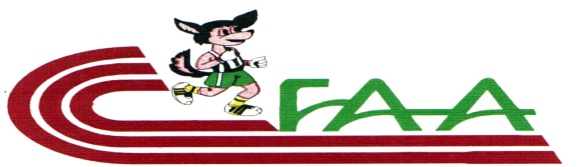 FEDERATION ALGERIENNE D’ATHLETISMELigue d’Athlétisme de Bejaia1ère Journée athlétisme U18/U20/Seniors Souk El Tenine le 03Mars 2017LAB5000m MARCHE U18 GARCONS 5000m MARCHE U18 GARCONS 5000m MARCHE U18 GARCONS 5000m MARCHE U18 GARCONS 5000m MARCHE U18 GARCONS 5000m MARCHE U18 GARCONS 5000m MARCHE U18 GARCONS NN/DNOMSPRENOMSD/NCLUBSTMABIDIMEHDI06.06.00CSSET23.16.35000m MARCHE U20 GARCONS 5000m MARCHE U20 GARCONS 5000m MARCHE U20 GARCONS 5000m MARCHE U20 GARCONS 5000m MARCHE U20 GARCONS 5000m MARCHE U20 GARCONS 5000m MARCHE U20 GARCONS NN/DNOMSPRENOMSD/NCLUBSTMBALTIFARID16.10.98CSSET24.43.5MADANIA/ RAOUF03.01.99CSSET24.53.05000m MARCHE SENIORS HOMMES 5000m MARCHE SENIORS HOMMES 5000m MARCHE SENIORS HOMMES 5000m MARCHE SENIORS HOMMES 5000m MARCHE SENIORS HOMMES 5000m MARCHE SENIORS HOMMES 5000m MARCHE SENIORS HOMMES NN/DNOMSPRENOMSD/NCLUBSTMANZIKARIM04.11.78CSSET24.56.53000m MARCHE U18 FILLES 3000m MARCHE U18 FILLES 3000m MARCHE U18 FILLES 3000m MARCHE U18 FILLES 3000m MARCHE U18 FILLES 3000m MARCHE U18 FILLES 3000m MARCHE U18 FILLES NN/DNOMSPRENOMSD/NCLUBSTMAZZISOUHILA12.08.00MBB15.34.0IDIRCHAHRA13.02.01CAMOA20.52.63000m MARCHE SENIORS DAMES 3000m MARCHE SENIORS DAMES 3000m MARCHE SENIORS DAMES 3000m MARCHE SENIORS DAMES 3000m MARCHE SENIORS DAMES 3000m MARCHE SENIORS DAMES 3000m MARCHE SENIORS DAMES NN/DNOMSPRENOMSD/NCLUBSTMBOUHERAOUAZINA06.10.97CSSET14.40.860m HAIES SENIORS DAMES 60m HAIES SENIORS DAMES 60m HAIES SENIORS DAMES 60m HAIES SENIORS DAMES 60m HAIES SENIORS DAMES 60m HAIES SENIORS DAMES 60m HAIES SENIORS DAMES NN/DNOMSPRENOMSD/NCLUBSTMSAADIKENZA11.04.92AMCB9.0AGGOUNELYNDA31.12.89RBS9.7AIT ARABSONIA29.01.88ACSA10.560m HAIES SENIORS HOMMES 60m HAIES SENIORS HOMMES 60m HAIES SENIORS HOMMES 60m HAIES SENIORS HOMMES 60m HAIES SENIORS HOMMES 60m HAIES SENIORS HOMMES 60m HAIES SENIORS HOMMES NN/DNOMSPRENOMSD/NCLUBSTMSADMIHICHAM25.10.93EVB7.9OUCHERFIOUSMAIL20.02.94AMCB8.1100m HAIES U18/FILLES 100m HAIES U18/FILLES 100m HAIES U18/FILLES 100m HAIES U18/FILLES 100m HAIES U18/FILLES 100m HAIES U18/FILLES 100m HAIES U18/FILLES NN/DNOMSPRENOMSD/NCLUBSTMAKOUBATINHINANE09.09.01ACSA17.0BEROUALYDIA01.09.00EMSA17.2BOURIHANEAZARIA16.02.01MBB17.5LAZLALYDIA18.09.01AMB27.6110m HAIES U18 GARCONS 110m HAIES U18 GARCONS 110m HAIES U18 GARCONS 110m HAIES U18 GARCONS 110m HAIES U18 GARCONS 110m HAIES U18 GARCONS 110m HAIES U18 GARCONS NN/DNOMSPRENOMSD/NCLUBSTMAKOUBANASSIM04.05.01EMSA15.7AFROUKHYACINE22.02.01EMSA17.7BOUSEBAADLANE24.03.01RBS18.5HAMOURBOUALEM03.10.00AMB19.7BOUDJEMAAZINEDINE10.03.01AMB20.4200m U18 FILLES 200m U18 FILLES 200m U18 FILLES 200m U18 FILLES 200m U18 FILLES 200m U18 FILLES 200m U18 FILLES NN/DNOMSPRENOMSD/NCLUBSTMIDIRLAMIA03.08.00AMB27.0ASLOUDJWIDAD13.02.00AMCB27.8AKOUBATINHINANE09.09.01ACSA28.6BOURIHANEAZARIA16.02.01MBB29.2BEKHATHANANE31.10.00EMSA29.6BRAHAMIMAYA23.09.01ARBA30.2RAADMELISSA25.10.00AMCB30.2AYADICELINA04.07.01AMCB31.5CHIKH AMERNEDJMA08.06.00ACB31.6AIT ABDELMALEKTINHINANE17.06.00ACB33.0ATROUNEFATIMA09.05.01AMCB35.0KASSOURIAHLAM01CRB35.5LAMAOUCHEALICIA03.07.01JSC39.7200m U20 FILLES 200m U20 FILLES 200m U20 FILLES 200m U20 FILLES 200m U20 FILLES 200m U20 FILLES 200m U20 FILLES NN/DNOMSPRENOMSD/NCLUBSTMYOUSFIAIDA29.01.98AMCB30.2LAMAOUCHETHIZIRI26.02.99JSC32.3ABIDZINA18.11.98CSSET33.2200m U18 GARCONS 200m U18 GARCONS 200m U18 GARCONS 200m U18 GARCONS 200m U18 GARCONS 200m U18 GARCONS 200m U18 GARCONS NN/DNOMSPRENOMSD/NCLUBSTMBELKACEMIAXEL27.10.00ASFJ24.3LAMAOUCHEBEREMTANE12.03.01JSC24.5LAMAMRASAID17.05.01RCA25.2BENFERDJALLAHAHMED21.03.01AC1925.4MOULAI HACENELAID27.03.00RCA25.7CHERATRAYAN18.07.00MBB25.7BENBRAHAMFOUAD16.01.01ACB26.2BACHAAMINE13.12.00ECB26.2KOURICHEMASSINISSA08.08.01EAL27.3BOUDJENINEMEHDI15.06.01CAMOA27.4TAHIRAHCENE28.06.00CCS27.5BELAICHEFOUAD22.06.00AMB27.6FELLAALI08.09.00AMB27.7MOUCHAKELZIDANE27.08.00CAMOA27.9BAIBOUFAYCAL12.12.00ASFJ28.0TAOURIRTAMINE09.04.00ACB33.2200m U20 GARCONS 200m U20 GARCONS 200m U20 GARCONS 200m U20 GARCONS 200m U20 GARCONS 200m U20 GARCONS 200m U20 GARCONS NN/DNOMSPRENOMSD/NCLUBSTMBOUSSAADAAMINE24.02.99CSAK23.5AMMIMEROUANE07.04.99ACB24.5ARABFADI10.08.99ESEE24.6BOUFROURAAYMENE10.01.98RBS24.7HAFIANEYAZID25.02.98ECB24.8REDJDANEMOULA23.07.99EA TAZ25.0OUGHLISSIMAHFOUD15.09.99EMSA25.2BOURIFLYES07.05.99CSSET27.4RAHMOUNIZINEDINE21.01.99CSAK27.7200m SENIORS HOMMES 200m SENIORS HOMMES 200m SENIORS HOMMES 200m SENIORS HOMMES 200m SENIORS HOMMES 200m SENIORS HOMMES 200m SENIORS HOMMES NN/DNOMSPRENOMSD/NCLUBSTMBIRARMAFAKHREDINE23.05.89AC1922.3SAICHIAGHILES11.10.93ASFJ23.0RAHMANIHALIM20.07.92ASFJ23.3AHMED BEYBELKACEM21.09.90CSSET23.6DAAMOUCHEA/ SAMAD05.01.96AC1925.5MANSOURIAISSA24.01.97CAMOA30.81000m U18  FILLES 1000m U18  FILLES 1000m U18  FILLES 1000m U18  FILLES 1000m U18  FILLES 1000m U18  FILLES 1000m U18  FILLES NN/DNOMSPRENOMSD/NCLUBSTMSADELLITHILELI05.09.00ARBA3.19.4HASSANILETICIA26.08.00ARBA3.23.01000m U18  GARCONS 1000m U18  GARCONS 1000m U18  GARCONS 1000m U18  GARCONS 1000m U18  GARCONS 1000m U18  GARCONS 1000m U18  GARCONS NN/DNOMSPRENOMSD/NCLUBSTMBELLOUZKOCEILA30.05.00ARBA2.36.2AMARIYANIS06.10.01ARBA3.06.7KEBOUCHEYANIS14.08.01ARBA3.14.11000m U20  GARCONS 1000m U20  GARCONS 1000m U20  GARCONS 1000m U20  GARCONS 1000m U20  GARCONS 1000m U20  GARCONS 1000m U20  GARCONS NN/DNOMSPRENOMSD/NCLUBSTMZEGHOUANIZAKARIA09.06.99ESEE2.29.21000m SENIORS HOMMES 1000m SENIORS HOMMES 1000m SENIORS HOMMES 1000m SENIORS HOMMES 1000m SENIORS HOMMES 1000m SENIORS HOMMES 1000m SENIORS HOMMES NN/DNOMSPRENOMSD/NCLUBSTMMEKHALFAHAMZA06.03.89GSP2.28.1DJERIDAHICHEM22.03.89USMB2.28.5AMIRIALI17.09.86USMB2.29.6BAATACHEIMAD EDDINE23.12.97ESEE2.31.4MANSERALI23.11.97MBB2.35.0CHENISABER13.06.95ESEE2.43.5BORDJAHALI AZZEDINE27.06.94ASFJ2.45.9300m HAIES U20/FILLES 300m HAIES U20/FILLES 300m HAIES U20/FILLES 300m HAIES U20/FILLES 300m HAIES U20/FILLES 300m HAIES U20/FILLES 300m HAIES U20/FILLES NN/DNOMSPRENOMSD/NCLUBSTMIDRESCELINA28.11.98ACB47.4MAZOUZENECHAHINEZ12.06.98AMCB49.4300m HAIES U20/GARCONS 300m HAIES U20/GARCONS 300m HAIES U20/GARCONS 300m HAIES U20/GARCONS 300m HAIES U20/GARCONS 300m HAIES U20/GARCONS 300m HAIES U20/GARCONS NN/DNOMSPRENOMSD/NCLUBSTMMAKRIHAKIM28.02.98RBS40.1GUERFIA/ RAHMANE25.06.99ECB40.7AMOKRANEAHMED21.12.99ECB40.9300m HAIES S/HOMMES 300m HAIES S/HOMMES 300m HAIES S/HOMMES 300m HAIES S/HOMMES 300m HAIES S/HOMMES 300m HAIES S/HOMMES 300m HAIES S/HOMMES NN/DNOMSPRENOMSD/NCLUBSTMMEZNADYANIS25.05.93AMCB38.6800m U18/FILLES 800m U18/FILLES 800m U18/FILLES 800m U18/FILLES 800m U18/FILLES 800m U18/FILLES 800m U18/FILLES NN/DNOMSPRENOMSD/NCLUBSTMSMAILNASSIMA10.01.01RBS2.25.2TALBIMAHDIA13.09.01ECB2.34.5ISSAADIAMINA07.10.00CAMOA2.43.1ABLICHEROKAIA27.12.01ECB2.45.4AZZISOUHILA12.08.00MBB2.48.0LAMAOUCHEALICIA03.07.01JSC2.52.6800m U20/FILLES 800m U20/FILLES 800m U20/FILLES 800m U20/FILLES 800m U20/FILLES 800m U20/FILLES 800m U20/FILLES NN/DNOMSPRENOMSD/NCLUBSTMLAMAOUCHETHIZIRI26.02.99JSC2.52.4BRAHNANASSIMA99MBB3.05.5800m U18/GARCONS 800m U18/GARCONS 800m U18/GARCONS 800m U18/GARCONS 800m U18/GARCONS 800m U18/GARCONS 800m U18/GARCONS NN/DNOMSPRENOMSD/NCLUBSTMLAMAOUCHEBEREMTANE12.03.01JSC2.09.8BENDEDJADJSMAIL04.05.00CSAF2.10.1FERMASNAZIM DJAMIL09.02.01RCA2.10.5LAMAMRASAID17.05.01RCA2.11.0ZAGHARAMIR04.03.01CSTHDEG2.11.4BELLOUSTALIS13.02.01ARBA2.13.1MOULAY HACENELAID27.03.00RCA2.16.6IMESTOURENEAZZEDINE10.03.01CAMOA2.18.6KORAICHESALAH EDDINE22.06.00CSAR2.19.5MOUDJEBOUALI08.06.00AMCB2.20.9RAHMOUNECHIHAB EDDINE28.06.00AC192.21.7BELARBIFARID02.05.01ACB2.22.3REDOUANEBOUZID28.06.00CSA2.23.6CHERCHOURSAID15.11.01AMCB2.25.4BELATAFFARES09.04.01ACB2.33.4CHANOUNEHOUSSAM01.08.01EAS2.44.7BORDJIHANEZAKARI22.08.01ECB2.47.4800m U20/FILLES 800m U20/FILLES 800m U20/FILLES 800m U20/FILLES 800m U20/FILLES 800m U20/FILLES 800m U20/FILLES NN/DNOMSPRENOMSD/NCLUBSTMAIT MESSAOUDSAID08.03.99ACB2.10.4LADJEMILLOUNIS14.09.98CAMOA2.15.4800m SENIORS HOMMES 800m SENIORS HOMMES 800m SENIORS HOMMES 800m SENIORS HOMMES 800m SENIORS HOMMES 800m SENIORS HOMMES 800m SENIORS HOMMES NN/DNOMSPRENOMSD/NCLUBSTMSAICHIAGHILES11.10.93ASFJ1.57.3OURABAHA/ KADER25.06.88CAMOA2.08.5ROUABAHYOUCEF09.06.97CSAF2.11.63000m U18/GARCONS 3000m U18/GARCONS 3000m U18/GARCONS 3000m U18/GARCONS 3000m U18/GARCONS 3000m U18/GARCONS 3000m U18/GARCONS NN/DNOMSPRENOMSD/NCLUBSTMMAZAMOULOUD14.11.00EA TAZ9.14.4BELDJOUDIHANI08.01.00CAMOA9.46.3HAFHOUFA/ RAOUF04.05.00CSTHDEG9.52.0MEBROUKYANIS14.11.00JSC9.57.5ZIARMAHDI00CSAF10.22.9YAICHESAMY18.02.00CSAF10.26.4HASSANIAMIR12.07.00EAL10.28.2KERCHOUNIAMIR13.12.00CSAF10.28.9OUCHRITAYOUB09.05.01CSAF10.40.7BOUALIOMAR24.07.01EA TAZ10.41.9BOUMAZAAMIR16.09.00ES DAG 11.07.9BAKOURIYANIS03.10.01ACB11.48.33000m U18/FILLES 3000m U18/FILLES 3000m U18/FILLES 3000m U18/FILLES 3000m U18/FILLES 3000m U18/FILLES 3000m U18/FILLES NN/DNOMSPRENOMSD/NCLUBSTMAMAOUCHENAWAL06.02.00AMB12.31.23000m SENIORS DAMES 3000m SENIORS DAMES 3000m SENIORS DAMES 3000m SENIORS DAMES 3000m SENIORS DAMES 3000m SENIORS DAMES 3000m SENIORS DAMES NN/DNOMSPRENOMSD/NCLUBSTMABBASWISSAM27.07.97ASFJ11.10.23000m U20/GARCONS 3000m U20/GARCONS 3000m U20/GARCONS 3000m U20/GARCONS 3000m U20/GARCONS 3000m U20/GARCONS 3000m U20/GARCONS NN/DNOMSPRENOMSD/NCLUBSTMBENDECHACHENOUREDINE29.12.99CSAF10.17.5MANSEURLOUENAS12.11.98USADG11.18.2KOURAICHIRAOUF24.08.98CSAR11.09.53000m SENIORS HOMMES 3000m SENIORS HOMMES 3000m SENIORS HOMMES 3000m SENIORS HOMMES 3000m SENIORS HOMMES 3000m SENIORS HOMMES 3000m SENIORS HOMMES NN/DNOMSPRENOMSD/NCLUBSTMBENTALHAMADJID01.01.90OBB8.27.4DAHIAFARID14.04.94RBS8.32.6MEKHLOUFIDJAHID14.07.96ASFJ8.54.9ALILIFAKIR06.11.85ESSWB9.06.9TAHIRKHALED15.09.97USADG9.52.7MESSAOUDHOCINE77JSBM9.54.9POIDS U18 DAMESPOIDS U18 DAMESPOIDS U18 DAMESPOIDS U18 DAMESPOIDS U18 DAMESPOIDS U18 DAMESPOIDS U18 DAMESNN/DNOMSPRENOMSD/NCLUBSPERFHAMOUMRAOUIKATIA00ACSA12.07MOUALEKASSIA01EMSA8.65NASRIYASMINE01EMSA7.62AZIBMAISSA00CRB7.34OUCHENESABRINA00ASFJ7.24KASSOURIAHLAM01CRB5.88POIDS U18 HOMMESPOIDS U18 HOMMESPOIDS U18 HOMMESPOIDS U18 HOMMESPOIDS U18 HOMMESPOIDS U18 HOMMESPOIDS U18 HOMMESNN/DNOMSPRENOMSD/NCLUBSPERFBOUSBAADLANE01RBS12.58SEBKHISALAS01JSC12.29REDJRADJLAMINE01RBS11.80CHETIOUIHAMZA00AMCB11.32BOUGANDOURAAYMEN00RBS10.95MAAFRIDJELLOUL00CAMOA10.60AFROUKHYACINE01EMSA10.05AKOUBANASSIM01EMSA09.75OUYOUGOUTNOUREDINE01AMCB09.63MAIZIALOUNES01ECB08.72GUENAOUIOUSSAMA01ECB08.48HAYOUNEYANIS99CAMOA08.05SAIDIARIS00ECB07.10RACHDICHEMSEDDINE00ECB06.60POIDS U20 DAMESPOIDS U20 DAMESPOIDS U20 DAMESPOIDS U20 DAMESPOIDS U20 DAMESPOIDS U20 DAMESPOIDS U20 DAMESNN/DNOMSPRENOMSD/NCLUBSPERFAYADIMANISSA98AMCB10.85MEZIANIIMANE99ASFJ7.82MAMMERIAYACHA98ASFJ7.60OUAZZISIHEM98CRB5.36POIDS U20 HOMMESPOIDS U20 HOMMESPOIDS U20 HOMMESPOIDS U20 HOMMESPOIDS U20 HOMMESPOIDS U20 HOMMESPOIDS U20 HOMMESNN/DNOMSPRENOMSD/NCLUBSPERFABASSIALI98AMCB13.37YAICISAMY99EMSA11.64YAHIAOUISAID99ASFJ9.59BELKADIAMIROUCHE98ASFJ8.75DJEMOUNEBILEL98CCS8.68POIDS SENIORS DAMES POIDS SENIORS DAMES POIDS SENIORS DAMES POIDS SENIORS DAMES POIDS SENIORS DAMES POIDS SENIORS DAMES POIDS SENIORS DAMES NN/DNOMSPRENOMSD/NCLUBSPERFTISGHOZLANE96AC198.25ZEGHNOUNERYMA96ECB8.05DERGUINILYNDA97ASFJ7.99MAAMARRYMA97MBB7.98AGGOUNELYNDA89RBS9.20POIDS SENIORS HOMMES POIDS SENIORS HOMMES POIDS SENIORS HOMMES POIDS SENIORS HOMMES POIDS SENIORS HOMMES POIDS SENIORS HOMMES POIDS SENIORS HOMMES NN/DNOMSPRENOMSD/NCLUBSPERFCHALLALALA EDDINE97AC1914.11MAIDIHALIM92EMSA14.01KHELIFIMED BACHIR90AC1913.58BOUKHATALAMAHIEDDINE94AC1912.85IDOURENEREDOUANE93AC1912.77DJEROUDIMOHAMED95AC1912.64BELLAOUELMOHAMED77AC1912.01YAICHESAMIR94AS11.82MANSEURMEKKI95CAMOA10.84JAVELOT U18 DAMESJAVELOT U18 DAMESJAVELOT U18 DAMESJAVELOT U18 DAMESJAVELOT U18 DAMESJAVELOT U18 DAMESJAVELOT U18 DAMESNN/DNOMSPRENOMSD/NCLUBSPERFABIDTIZIRI00EAL30.36HAMOUMANAIS01ASFJ18.35OUCHENESABRINA00ASFJ18.18REDJRADJTINHINANE01ECB11.19JAVELOT U18 HOMMESJAVELOT U18 HOMMESJAVELOT U18 HOMMESJAVELOT U18 HOMMESJAVELOT U18 HOMMESJAVELOT U18 HOMMESJAVELOT U18 HOMMESNN/DNOMSPRENOMSD/NCLUBSPERFHAMMOURBOUALEM00AMB43.40AFROUKHYACINE01EMSA41.67ZAIDATLAMINE01AMCB37.48BOULAINSEURFERHAT00EMSA35.15JAVELOT U20 DAMESJAVELOT U20 DAMESJAVELOT U20 DAMESJAVELOT U20 DAMESJAVELOT U20 DAMESJAVELOT U20 DAMESJAVELOT U20 DAMESNN/DNOMSPRENOMSD/NCLUBSPERFAYADIMANISSA98AMCB31.40JAVELOT U20 HOMMESJAVELOT U20 HOMMESJAVELOT U20 HOMMESJAVELOT U20 HOMMESJAVELOT U20 HOMMESJAVELOT U20 HOMMESJAVELOT U20 HOMMESNN/DNOMSPRENOMSD/NCLUBSPERFYAICISAMY99EMSA38.23LAMAMRAA/ GHANI99CAMOA27.26JAVELOT SENIORS DAMES JAVELOT SENIORS DAMES JAVELOT SENIORS DAMES JAVELOT SENIORS DAMES JAVELOT SENIORS DAMES JAVELOT SENIORS DAMES JAVELOT SENIORS DAMES NN/DNOMSPRENOMSD/NCLUBSPERFAGGOUNELINDA89RBS38.36BOUTRIDSAMIA97ASFJ25.39DERGUINILINDA97ASFJ18.31JAVELOT SENIORS HOMMES JAVELOT SENIORS HOMMES JAVELOT SENIORS HOMMES JAVELOT SENIORS HOMMES JAVELOT SENIORS HOMMES JAVELOT SENIORS HOMMES JAVELOT SENIORS HOMMES NN/DNOMSPRENOMSD/NCLUBSPERFBOUKHETALAMAHIEDDINE94AC1959.53BENCHALALA/ GHANI97ESA43.88OUARABHALIM97MBB42.14AFROUKHSYPHAX97EMSA41.37MARTEAU U18 DAMESMARTEAU U18 DAMESMARTEAU U18 DAMESMARTEAU U18 DAMESMARTEAU U18 DAMESMARTEAU U18 DAMESMARTEAU U18 DAMESMARTEAU U18 DAMESNN/DNOMSPRENOMSD/NCLUBSPERFPERFKHELOUFICHAHRAZED00CSHB51.43RAABIDERSOUHILA01CSSET28.3528.35NASRIYASMINE01EMSA27.7727.77AMOKRANEAIDA01CSHB27.2027.20BOUHIREDKARIMA00EAL26.6326.63DAOUDASSIA01EAL26.1226.12FERROUDJDEHIA00EAL24.8824.88OUCHENESABRINA00ASFJ20.8020.80KHENTACHELETICIA00ASFJ18.6218.62MARTEAU U18 HOMMESMARTEAU U18 HOMMESMARTEAU U18 HOMMESMARTEAU U18 HOMMESMARTEAU U18 HOMMESMARTEAU U18 HOMMESMARTEAU U18 HOMMESNN/DNOMSPRENOMSD/NCLUBSPERFAOUGHLISLAMINE00RCA57.27ABDELIYANIS00MBB42.69REDJRADJLAMINE01RBS42.42SLIMANIMESSIPSSA00MBB40.72BOUGUENDOURAAYMEN00RBS39.77OUYOUGOUTEN/ DINE01AMCB33.46MAIZIALOUNES01ECB20.67SAIDIARIS00ECB20.49GUENAOUIOUSSAMA01ECB19.20RACHEDICHEMSEDINE00ECB14.93MARTEAU U20 DAMESMARTEAU U20 DAMESMARTEAU U20 DAMESMARTEAU U20 DAMESMARTEAU U20 DAMESMARTEAU U20 DAMESMARTEAU U20 DAMESNN/DNOMSPRENOMSD/NCLUBSPERFMEZIANIIMENE99ASFJ35.00BOUCHETALILA99CSHB31.55MAMMERIAYACHA98ASFJ30.58BOUHIREDWISSAM99CCS19.78MARTEAU U20 HOMMESMARTEAU U20 HOMMESMARTEAU U20 HOMMESMARTEAU U20 HOMMESMARTEAU U20 HOMMESMARTEAU U20 HOMMESMARTEAU U20 HOMMESNN/DNOMSPRENOMSD/NCLUBSPERFSADAOUIA/ SLAM98CSHB41.47MERADZAKARIA98CSHB41.29BELKADIAMIROUCHE98ASFJ40.83DJEMAOUNEBILAL98CSAF32.95MARTEAU SENIORS DAMES MARTEAU SENIORS DAMES MARTEAU SENIORS DAMES MARTEAU SENIORS DAMES MARTEAU SENIORS DAMES MARTEAU SENIORS DAMES MARTEAU SENIORS DAMES NN/DNOMSPRENOMSD/NCLUBSPERFOUARETSARA91AMCB45.41TATARZAHRA92ASFJ45.15ZEGHNOUNERIMA96ECB37.79DERGUINILYNDA97ASFJ27.00MARTEAU SENIORS HOMMES MARTEAU SENIORS HOMMES MARTEAU SENIORS HOMMES MARTEAU SENIORS HOMMES MARTEAU SENIORS HOMMES MARTEAU SENIORS HOMMES MARTEAU SENIORS HOMMES NN/DNOMSPRENOMSD/NCLUBSPERFBOUATIAHOCINE94MBB52.94SEMCHAFERHAT8952.26BOUICHEMOHAMED97AMCB51.58AITEURKHEIREDINE97AMCB43.04SAICHEYACINE96MBB41.38BETACHEALLAOUA97AMCB37.56LONGUEUR U18 DAMESLONGUEUR U18 DAMESLONGUEUR U18 DAMESLONGUEUR U18 DAMESLONGUEUR U18 DAMESLONGUEUR U18 DAMESLONGUEUR U18 DAMESNN/DNOMSPRENOMSD/NCLUBSPERFAKOUBATINHINANE01ACSA4.73IDIRLAMIA00AMB4.66AGGOUNESARA00ASFJ4.49ATROUNEFATIMA01AMCB4.40ABIDTHIZIRI00EAL4.30HAMOUMANAIS01ASFJ4.20RAADMELISSA00AMCB4.10DERRADJITHANINA01CRB3.90KERAMIKATIA01CSSET3.78LONGUEUR U18 HOMMESLONGUEUR U18 HOMMESLONGUEUR U18 HOMMESLONGUEUR U18 HOMMESLONGUEUR U18 HOMMESLONGUEUR U18 HOMMESLONGUEUR U18 HOMMESNN/DNOMSPRENOMSD/NCLUBSPERFTAOURIRTAMINE00ACB6.09MAAFRIDJELOUL00CAMOA5.75AKOUBANASSIM01EMSA5.44FERDJALLAH AHMED01AC195.22FERMASNAZIM DJAMIL01RCA4.80BOUCHAKELBELAID00CAMOA4.42LONGUEUR U20 DAMESLONGUEUR U20 DAMESLONGUEUR U20 DAMESLONGUEUR U20 DAMESLONGUEUR U20 DAMESLONGUEUR U20 DAMESLONGUEUR U20 DAMESNN/DNOMSPRENOMSD/NCLUBSPERFHAFIANEMERIEM99ASFJ4.93ABIDERKAHINA98CSSET4.80LONGUEUR U20 HOMMESLONGUEUR U20 HOMMESLONGUEUR U20 HOMMESLONGUEUR U20 HOMMESLONGUEUR U20 HOMMESLONGUEUR U20 HOMMESLONGUEUR U20 HOMMESNN/DNOMSPRENOMSD/NCLUBSPERFAMOKRANEAHMED99ECB5.80GUERFIA/ RAHMANE99ECB5.72OUGHLISSIMAHFOUD99EMSA5.64OUARABYACINE99ASFJ5.06HAFIANEYAZID98ECB5.03LONGUEUR SENIORS D AMES LONGUEUR SENIORS D AMES LONGUEUR SENIORS D AMES LONGUEUR SENIORS D AMES LONGUEUR SENIORS D AMES LONGUEUR SENIORS D AMES LONGUEUR SENIORS D AMES NN/DNOMSPRENOMSD/NCLUBSPERFSAADIKENZA92AMCB5.36AIT ARABSONIA88ACSA4.88LONGUEUR SENIORS HOMMES LONGUEUR SENIORS HOMMES LONGUEUR SENIORS HOMMES LONGUEUR SENIORS HOMMES LONGUEUR SENIORS HOMMES LONGUEUR SENIORS HOMMES LONGUEUR SENIORS HOMMES NN/DNOMSPRENOMSD/NCLUBSPERFBOURIFLYES97CSSET5.31HAUTEUR U18 DAMESHAUTEUR U18 DAMESHAUTEUR U18 DAMESHAUTEUR U18 DAMESHAUTEUR U18 DAMESHAUTEUR U18 DAMESHAUTEUR U18 DAMESNN/DNOMSPRENOMSD/NCLUBSPERFDERRADJITANINA01CRB1.35AZIBMAISSA00CRB1.30HAUTEUR U18 HOMMESHAUTEUR U18 HOMMESHAUTEUR U18 HOMMESHAUTEUR U18 HOMMESHAUTEUR U18 HOMMESHAUTEUR U18 HOMMESHAUTEUR U18 HOMMESNN/DNOMSPRENOMSD/NCLUBSPERFBOUDJEMAAZINEDINE01AMB1.75BENMEZIANEFADIL01MBB1.65BENACHOURSALIM01ECB1.50HAUTEUR U20 DAMESHAUTEUR U20 DAMESHAUTEUR U20 DAMESHAUTEUR U20 DAMESHAUTEUR U20 DAMESHAUTEUR U20 DAMESHAUTEUR U20 DAMESNN/DNOMSPRENOMSD/NCLUBSPERFKASMIHASSIBA98MBB1.25HAUTEUR U20 HOMMESHAUTEUR U20 HOMMESHAUTEUR U20 HOMMESHAUTEUR U20 HOMMESHAUTEUR U20 HOMMESHAUTEUR U20 HOMMESHAUTEUR U20 HOMMESNN/DNOMSPRENOMSD/NCLUBSPERFADOUIWALID98AMCB1.93OUARABFAYCAL99MBB1.50HAUTEUR S/DAMES HAUTEUR S/DAMES HAUTEUR S/DAMES HAUTEUR S/DAMES HAUTEUR S/DAMES HAUTEUR S/DAMES HAUTEUR S/DAMES NN/DNOMSPRENOMSD/NCLUBSPERFAIT ARABSONIA88ACSA1.30PERCHE U20 DAMESPERCHE U20 DAMESPERCHE U20 DAMESPERCHE U20 DAMESPERCHE U20 DAMESPERCHE U20 DAMESPERCHE U20 DAMESNN/DNOMSPRENOMSD/NCLUBSPERFKASMIHASSIBA98MBB2.50BENSADIAMINA99MBB2.25PERCHE U20 HOMMESPERCHE U20 HOMMESPERCHE U20 HOMMESPERCHE U20 HOMMESPERCHE U20 HOMMESPERCHE U20 HOMMESPERCHE U20 HOMMESNN/DNOMSPRENOMSD/NCLUBSPERFOUCHENIYOUCEF99RBS4.20PERCHE SENIORS DAMES PERCHE SENIORS DAMES PERCHE SENIORS DAMES PERCHE SENIORS DAMES PERCHE SENIORS DAMES PERCHE SENIORS DAMES PERCHE SENIORS DAMES NN/DNOMSPRENOMSD/NCLUBSPERFAGGOUNELINDA89RBS3.00BORDJAHKATIA95AMCB2.70BOUZIDITHANINA97AMB2.25ATROUNESARAH95AMCB2.15